Allegato MOD. B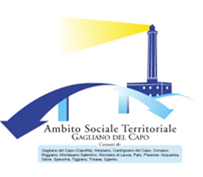 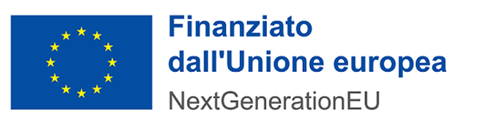 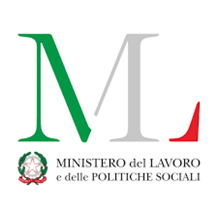 Spett.leAMBITO DI GAGLIANO DEL CAPOPEC: ambitosociale.gaglianodelcapo@pec.rupar.puglia.itIstruttoria pubblica di Co-progettazionePER L’ATTIVAZIONE DI UN PARTENARIATO CON ENTI DEL TERZO SETTORE, ORGANIZZATI IN FORMA SINGOLA O ASSOCIATA, AI SENSI DEL D. LGS. 117/2017, PER LA CO-PROGETTAZIONE DI ATTIVITÀ E INTERVENTI NELL’AMBITO DELLA MISSIONE 5 “INCLUSIONE E COESIONE”, COMPONENTE 2 "INFRASTRUTTURE SOCIALI, FAMIGLIE, COMUNITÀ E TERZO SETTORE”, SOTTOCOMPONENTE 1 “SERVIZI SOCIALI, DISABILITÀ E MARGINALITÀ SOCIALE”, INVESTIMENTO 1.1 - SOSTEGNO ALLE PERSONE VULNERABILI E PREVENZIONE DELL'ISTITUZIONALIZZAZIONE DEGLI ANZIANI NON AUTOSUFFICIENTI; - SUB - INVESTIMENTO 1.1.4 - RAFFORZAMENTO DEI SERVIZI SOCIALI E PREVENZIONE DEL FENOMENO DEL BURN OUT TRA GLI OPERATORI SOCIALI.CUP: H14H22000290001DICHIARAZIONE SOSTITUTIVAIl/la sottoscritt_ ______________________________________ nat_ a _________________ (____) il_______________ residente a____________________ CAP_____ in _________________  Via___________________ n.__________ in qualità di_____________________________________________________________________del soggetto concorrente ___________________________________________________________avente natura giuridica di __________________________________________________________con sede legale in_________________________ CAP________ Via_________________________ n.____ Codice fiscale _____________________________ P.IVA____________________________telefono________________________Email __________________________________       PEC__________________________________DICHIARAai sensi degli artt. 46 e 47 del D.P.R. 28/12/2000 n. 445 (barrare le caselle)di aver preso visione ed accettare, senza condizione o riserva alcuna, tutte le norme e disposizioni contenute nell’Avviso e nei relativi allegati;di partecipare alla selezione in forma singola o associata;di costituirsi in ATS insieme ad altri soggetti ammessi in graduatoria entro 30 giorni dall’approvazione del progetto definitivo; di essere iscritto al Registro Unico Nazionale del Terzo Settore (RUNTS) istituito presso il Ministero del Lavoro e delle Politiche Sociali in attuazione degli artt. 45 e segg. del Codice del Terzo Settore (Decreto Legislativo 3 luglio 2017, n. 117)oppure nelle more del perfezionamento della procedura di trasmigrazione al Registro Unico Nazionale del Terzo Settore attualmente in corso, di essere iscritto da almeno 2 anni ad uno dei registri attualmente previsti dalle normative di settore:Iscrizione al n.__________ del Registro/Albo_____________ di cui alla Legge_____________ data iscrizione ______________;la sussistenza nello statuto o nell’atto costitutivo di finalità statutarie e/o istituzionali congruenti con i servizi e le attività oggetto della presente procedura;di essere in possesso dei requisiti di idoneità morale e professionale per stipulare convenzioni con la Pubblica Amministrazione; di non trovarsi in alcuna delle condizioni di esclusione previste dall’Avviso, ed in particolare, con riferimento altresì ai soggetti con poteri di rappresentanza e decisionali e comunque in capo ai soggetti previsti dall’art.80 comma 3 D.lgs. 50/2016:condanna con sentenza definitiva o decreto penale di condanna divenuto irrevocabile o sentenza di applicazione della pena su richiesta ai sensi dell'articolo 444 del codice di procedura penale, per i reati previsti dall’art. 80 comma 1 lett. a), b), c), d), e), f), g) D.lgs. 50/2016;legale rappresentante o altri soggetti muniti di poteri decisionali, e comunque i soggetti di cui all’art. 85 D.lgs. 159/2011, in condizione di inosservanza delle disposizioni del codice delle leggi antimafia e delle misure di prevenzione, di cui al decreto legislativo 6 settembre 2011, n.159;aver commesso violazioni gravi, definitivamente accertate, rispetto agli obblighi relativi al pagamento delle imposte e tasse o dei contributi previdenziali, secondo la legislazione italiana o quella dello Stato in cui l’operatore è stabilito;per tutti i soggetti che hanno una posizione INAIL o INPS attiva: aver commesso violazioni gravi, definitivamente accertate in materia contributiva e previdenziale, ostative al rilascio del documento unico di regolarità contributiva (DURC regolare);aver violato, per quanto di conoscenza, gli obblighi applicabili in materia di salute e sicurezza sul lavoro o di diritto del lavoro, nonché gli obblighi di cui all’art. 30, comma 3 D.lgs. 50/2016;essere sottoposto a fallimento o di non trovarsi in stato di liquidazione coatta o di concordato preventivo (salvo il caso di concordato con continuità aziendale), amministrazione controllata o scioglimento, o di non avere in corso un procedimento per la dichiarazione di una di tali situazioni; aver commesso gravi illeciti professionali tali da rendere dubbia l’integrità o affidabilità dell’operatore economico;essere in situazione di conflitto di interesse, di cui alla legge n. 241/1990 e s.m.i.;essere destinatario di provvedimenti giudiziari che applicano sanzioni amministrative interdittive di cui all’art. 9, comma 2, del D.lgs. 8 giugno 2001, n. 231 o altra sanzione che comporti il divieto di contrarre con la pubblica amministrazione;essere iscritto nel casellario informatico tenuto dall’Osservatorio dell’ANAC per aver presentato false dichiarazioni o falsa documentazione nelle procedure di gara o ai fini del rilascio dell’attestazione di qualificazione o per significative o persistenti carenze nell’esecuzione di un precedente contratto di appalto o di concessione che ne hanno causato la risoluzione per inadempimento ovvero la condanna al risarcimento del danno o altre sanzioni comparabili;aver violato il divieto di intestazione fiduciaria di cui all’articolo 17 della legge 19 marzo 1990, n. 55;aver violato gli obblighi di cui all’art. 17 della Legge 12 marzo 1999, n. 68, in materia di diritto al lavoro dei disabili;avere omesso di denunciare all’Autorità giudiziaria di essere vittima dei reati di concussione ed estorsione aggravata;aver concluso contratti di lavoro subordinato o autonomo o di non aver conferito incarichi a ex-dipendenti dell’Ambito di Gagliano del Capo che abbiano esercitato poteri autoritativi e negoziali per conto dello stesso per il triennio successivo alla conclusione del rapporto;di applicare al personale dipendente il contratto nazionale del settore e i contratti integrativi, territoriali e aziendali vigenti, con particolare riferimento ai salari minimi contrattuali;di impegnarsi ad assicurare, contestualmente alla sottoscrizione della Convenzione, il personale dipendente o incaricato, i volontari (ex Legge 266/1991), nonché le persone destinatarie delle attività oggetto del presente bando, contro infortuni e le malattie connessi allo svolgimento delle attività stesse, nonché per la responsabilità civile verso i terzi, esonerando l’Ambito di Gagliano del Capo da ogni responsabilità correlata a tali eventi;di impegnarsi a comunicare al Responsabile del procedimento della presente procedura qualsiasi modificazione relativa all’Ente dal sottoscritto rappresentato;di essere a conoscenza e di impegnarsi a rispettare tutti gli obblighi in materia di tracciabilità dei flussi finanziari di cui all’art. 3 della Legge 13 agosto 2010, n. 136 e s.m.i;di impegnarsi a garantire la riservatezza in ordine alle informazioni, alla documentazione e a quant’altro venga a conoscenza nel corso del procedimento;di manlevare sin d’ora l’Amministrazione procedente da eventuali responsabilità correlate alla partecipazione ai tavoli di co-progettazione, anche in relazione al materiale ed alla documentazione eventualmente prodotta in quella sede;di esprimere la propria liberatoria a favore dell’Ambito di Gagliano del Capo in merito all’utilizzo della proposta progettuale (PP) presentata ai fini della partecipazione alla presente procedura di co-progettazione, con ciò includendo anche la pubblicazione e la divulgazione delle informazioni relative alla stessa, nelle apposite sezioni del sito Istituzionale del Comune di Gagliano del Capo in quanto comune Capofila dell’Ambito, ai fini dell’assolvimento degli obblighi di trasparenza dell’Ente;di manlevare l’Ambito di Gagliano del Capo in ordine ad eventuali responsabilità legate alla proprietà intellettuale della proposta di progetto sopramenzionata;di eleggere domicilio, ai fini della presente procedura, presso il luogo indicato nella presente domanda e di accettare che le comunicazioni avverranno esclusivamente a mezzo PEC all’indirizzo indicato nella domanda.DICHIARA INOLTREche il soggetto rappresentato ha maturato comprovata competenza ed esperienza per almeno 3 anni in attività congruenti con quelle richieste dalla presente procedura di co-progettazione, come da dettaglio seguente (descrivere le attività prestate, il periodo e presso quale Ente):_____________________________________________________________________________________________________________________________________________________________________________________________________________________________________________________________________;_____________________________________________________________________________________________________________________________________________________________________________________________________________________________________________________________________;_____________________________________________________________________________________________________________________________________________________________________________________________________________________________________________________________________;______________________________________________________________________________________________________________________________________________________________________________________________________________________________________________________;di avere sede operativa in uno dei Comuni dell’Ambito di Gagliano del Capo, in____________, via_____________, n.___, Cap_________, o provvedere ad attivarne una in caso di selezione quale soggetto attuatore entro trenta giorni dalla sottoscrizione della Convenzione;ATTESTA ALTRESÌdi essere informato ed accettare, ai sensi e per gli effetti dell’articolo 13 del decreto legislativo 30 giugno 2003, n. 196 e dell’art. 13 del Regolamento UE 2016/679 del 27 aprile 2016, che i dati personali raccolti saranno trattati, anche con strumenti informatici, esclusivamente per le finalità ed esigenze connesse all’espletamento della presente procedura, nonché dell’esistenza dei diritti di cui all’articolo 7 del medesimo decreto legislativo.Allegati alla presente:· copia non autenticata del documento di identità del sottoscrittore in corso di validità;· in caso di sottoscrizione da parte di procuratore: originale o copia autenticata di procura generale ospeciale;· copia non autenticata dello statuto e dell'atto costitutivo.Luogo e data __________________FIRMA DEL LEGALE RAPPRESENTANTE(o il procuratore)_____________________________